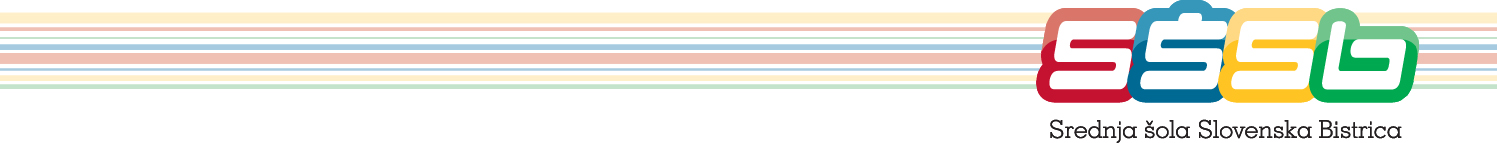 Teden dejavnostiod 15. 9. 2014 do 18. 9. 2014Slovenska Bistrica, september 2014SREDNJA ŠOLA SLOVENSKA BISTRICAObvezne izbirne vsebine in interesne dejavnosti – teden dejavnosti od 15. 9. do 18. 9. 2014 za dijake 1. letnikov Obvezne izbirne vsebine in interesne dejavnosti – teden dejavnosti od 15. 9. do 18. 9. 2014 za dijake 2. letnikovObvezne izbirne vsebine in interesne dejavnosti – teden dejavnosti od 15. 9. do 18. 9. 2014 za dijake 3. letnikovPriprave na SM IN PM, OIV in IND v času od 15. 9. do 18. 9. 2014 za zaključne letnikeDijaki, ki imajo priprave na maturo, malicajo v glavnem odmoru.LETNIKPonedeljek, 15. 9. 2013Torek, 16. 9. 2013Sreda, 17. 9. 2013Četrtek, 18. 9. 2013Petek, 19. 9. 20131. aSistematski zdravstveni preg.1. skupina: 8.00 – 10.002. skupina: 10.30 – 12.30Zbor pred ZD 7.50, pred šolo: 10.00 Lucija ŠtefaneKulturni dan7.50 – 9.00/uč. 101* Predstavitev glasbenih in gledaliških dejavnostiMojzer, M. Gregorič, StegneGregorič D., D. Korošec9.00 – 9.30 malica9.30 – 11. 45/uč. 101Skrivnosti filmske produkcijeVasja Eigner11.50 – 12.30/uč. 101Ogled gledališke predstaveGumilar, Artnik, DabanovićEkskurzija –Logarska dolina7.45–16.00Spremljevalci:Jasna ŽupaničMateja Petrič PodvršnikMaja Kodrič CrnjakovičMarjan KampušZbor 7.45 pred šolo;dvigniti malico pred odhodom.7.30– 9.00 /uč. 208Knjižnično informacijska znanjaAlenka Ajd BratkovičDAN ŠOLE 1. a9.30 – 11.00 malicaKulturni dan7.50 – 9.00/uč. 101* Predstavitev glasbenih in gledaliških dejavnostiMojzer, M. Gregorič, StegneGregorič D., D. Korošec9.00 – 9.30 malica9.30 – 11. 45/uč. 101Skrivnosti filmske produkcijeVasja Eigner11.50 – 12.30/uč. 101Ogled gledališke predstaveGumilar, Artnik, DabanovićEkskurzija –Logarska dolina7.45–16.00Spremljevalci:Jasna ŽupaničMateja Petrič PodvršnikMaja Kodrič CrnjakovičMarjan KampušZbor 7.45 pred šolo;dvigniti malico pred odhodom.9.00 – 13.00ŠPORTNI DAN – POHODM. Križanič, S. FurmanDAN ŠOLE 1. a2. skupina: 7.50–9.30/uč. 3041. skupina: 11.00 – 12.30/uč.304Delavnica Učenje učenjaTara Horvat, Maja Kodrič C.Kulturni dan7.50 – 9.00/uč. 101* Predstavitev glasbenih in gledaliških dejavnostiMojzer, M. Gregorič, StegneGregorič D., D. Korošec9.00 – 9.30 malica9.30 – 11. 45/uč. 101Skrivnosti filmske produkcijeVasja Eigner11.50 – 12.30/uč. 101Ogled gledališke predstaveGumilar, Artnik, DabanovićEkskurzija –Logarska dolina7.45–16.00Spremljevalci:Jasna ŽupaničMateja Petrič PodvršnikMaja Kodrič CrnjakovičMarjan KampušZbor 7.45 pred šolo;dvigniti malico pred odhodom.9.00 – 13.00ŠPORTNI DAN – POHODM. Križanič, S. FurmanDAN ŠOLE 1. b7.30– 9.00/uč.208Knjižnično informacijska znanjaAlenka Ajd BratkovičKulturni dan7.50 – 9.00/uč. 101* Predstavitev glasbenih in gledaliških dejavnostiMojzer, M. Gregorič, StegneGregorič D., D. Korošec9.00 – 9.30 malica9.30 – 11. 45/uč. 101Skrivnosti filmske produkcijeVasja Eigner11.50 – 12.30/uč. 101Ogled gledališke predstaveGumilar, Artnik, DabanovićEkskurzija –Logarska dolina7.45–16.00Spremljevalci:Jasna ŽupaničMateja Petrič PodvršnikMaja Kodrič CrnjakovičMarjan KampušZbor 7.45 pred šolo;dvigniti malico pred odhodom.Sistematski zdravstveni pregled1. skupina: 8.00 – 10.002. skupina: 10.30 – 12.30Zbor pred ZD 7.50, pred šolo: 10.00 U. KrušičDAN ŠOLE 1. b9.00 – 13.00ŠPORTNI DAN – POHODVračun, KampušKulturni dan7.50 – 9.00/uč. 101* Predstavitev glasbenih in gledaliških dejavnostiMojzer, M. Gregorič, StegneGregorič D., D. Korošec9.00 – 9.30 malica9.30 – 11. 45/uč. 101Skrivnosti filmske produkcijeVasja Eigner11.50 – 12.30/uč. 101Ogled gledališke predstaveGumilar, Artnik, DabanovićEkskurzija –Logarska dolina7.45–16.00Spremljevalci:Jasna ŽupaničMateja Petrič PodvršnikMaja Kodrič CrnjakovičMarjan KampušZbor 7.45 pred šolo;dvigniti malico pred odhodom.9.30 – 11.00 malicaDAN ŠOLE 1. b9.00 – 13.00ŠPORTNI DAN – POHODVračun, KampušKulturni dan7.50 – 9.00/uč. 101* Predstavitev glasbenih in gledaliških dejavnostiMojzer, M. Gregorič, StegneGregorič D., D. Korošec9.00 – 9.30 malica9.30 – 11. 45/uč. 101Skrivnosti filmske produkcijeVasja Eigner11.50 – 12.30/uč. 101Ogled gledališke predstaveGumilar, Artnik, DabanovićEkskurzija –Logarska dolina7.45–16.00Spremljevalci:Jasna ŽupaničMateja Petrič PodvršnikMaja Kodrič CrnjakovičMarjan KampušZbor 7.45 pred šolo;dvigniti malico pred odhodom.2. skupina: 7.50 – 9.30/uč. 3021. skupina: 11.00 – 12.30/uč.302Učenje učenja: T. Horvat, M. ŽigartDAN ŠOLE 1. č7.50 – 9.30/uč. 211Razredna klimaMateja Petrič Podvršnik7.50 – 9.00/uč. 101*Predstavitev glasbene in gledališke dejavnostiZbor 7.45 pred šolo;dvigniti malico pred odhodom.8.00 – 10.00 Zdravstveni pregledIztok Utenkar9.30 – 11.00  Zobozdravstveni preg.Simona Luetič9.00 – 13.00*ŠPORTNI DAN – POHOD(+2. č)M. Seljak(L. Štefane rezerva)DAN ŠOLE 1. č9.30 – 10.15Kulturne znamenitosti krajaMateja Petrič Podvršnik10.15 – 11.00 malica9.00 – 9.30 malica9.30 – 11.00Učenje učenja/ uč. 211Vrečko, Hajšek, Petrič P.Zbor 7.45 pred šolo;dvigniti malico pred odhodom.8.00 – 10.00 Zdravstveni pregledIztok Utenkar9.30 – 11.00  Zobozdravstveni preg.Simona Luetič9.00 – 13.00*ŠPORTNI DAN – POHOD(+2. č)M. Seljak(L. Štefane rezerva)DAN ŠOLE 1. č11.00 – 12.30/uč.208Knjižnično informacijska znanjaAlenka Ajd Bratkovič11.50 – 12.30/ uč. 101Ogled gledališke predstaveNataša Gumilar PapotnikZbor 7.45 pred šolo;dvigniti malico pred odhodom.8.00 – 10.00 Zdravstveni pregledIztok Utenkar9.30 – 11.00  Zobozdravstveni preg.Simona Luetič9.00 – 13.00*ŠPORTNI DAN – POHOD(+2. č)M. Seljak(L. Štefane rezerva)DAN ŠOLE 1. es9.00 – 13.00*ŠPORTNI DAN – POHODMarko Križanič7.50 – 9.00* Predstavitev glasbene in gledališke dejavnosti/uč. 1019.00 – 9.30 malicaZbor 7.45 pred šolo; dvigniti malico pred odhodom.8.00 – 10.00 Zdravstveni pregledIztok Utenkar9.30 – 11.00 Zobozdravstveni preg.Simona Luetič8.00 – 9.30/uč. 312Razredna klima/Učenje učenjaM. Vrečko, S. Luetič9.30 – 10.00 malicaDAN ŠOLE 1. es9.00 – 13.00*ŠPORTNI DAN – POHODMarko Križanič9.30-11.00: ogled mestaI. Utenkar11.00-12.30/uč. 205Ustvarjalna delavnicaL. Kovačič, J. NamestnikZbor 7.45 pred šolo; dvigniti malico pred odhodom.8.00 – 10.00 Zdravstveni pregledIztok Utenkar9.30 – 11.00 Zobozdravstveni preg.Simona Luetič10.00 – 13.00Ogled podjetij Poliplet in SparSimona LuetičDAN ŠOLE *ŠD-pomembno:športna obutev, topla oblačila,dijaki dvignete malico v šoli pred odhodom; v primeru dežja bo športni dan potekal v telovadnici.*ŠD-pomembno:športna obutev, topla oblačila,dijaki dvignete malico v šoli pred odhodom; v primeru dežja bo športni dan potekal v telovadnici.*ŠD-pomembno:športna obutev, topla oblačila,dijaki dvignete malico v šoli pred odhodom; v primeru dežja bo športni dan potekal v telovadnici.*ŠD-pomembno:športna obutev, topla oblačila,dijaki dvignete malico v šoli pred odhodom; v primeru dežja bo športni dan potekal v telovadnici.DAN ŠOLE LETNIKPonedeljek,  15. 9. 2013Torek, 16. 9. 2013Sreda, 17. 9. 2013Četrtek, 18. 9. 2013Petek, 19. 9. 20132. aPROSTO(šola v naravi)8.20 – 8.35/uč. MJPredstav. gledališke in lutkovne dej./ Mojzer, M. Greg. Artnik7.50 – 9.25/uč. 106Tečaj prve pomoči Vera Cunk Manić9.30 – 11.00Tečaj prve pomoči, RK1.skupina v uč. 1042. skupina v uč. 10510.00 – 11.00 malica8.00–13.25**Projekt VODANosilci dejavnosti:BI/106: V. C. Manić, M. RepKE/103: D. Gregorič, V. VivodZGO/314: I. Utenkar, M. KampušGEO/315: J. Županič, INF/307,305: D. Korošec, V. EignerMalica po uvodnem delu(okoli 8.30. ure)DAN ŠOLE2. aPROSTO(šola v naravi)8.40 – 10.15/uč. MJUstvarjalnikB. Korošec, Artnik10.15 – 11.00 malica7.50 – 9.25/uč. 106Tečaj prve pomoči Vera Cunk Manić9.30 – 11.00Tečaj prve pomoči, RK1.skupina v uč. 1042. skupina v uč. 10510.00 – 11.00 malica8.00–13.25**Projekt VODANosilci dejavnosti:BI/106: V. C. Manić, M. RepKE/103: D. Gregorič, V. VivodZGO/314: I. Utenkar, M. KampušGEO/315: J. Županič, INF/307,305: D. Korošec, V. EignerMalica po uvodnem delu(okoli 8.30. ure)DAN ŠOLE2. aPROSTO(šola v naravi)11.00 – 12.30/ uć. 207Socialna izključenost, UnicefRobi Obrul7.50 – 9.25/uč. 106Tečaj prve pomoči Vera Cunk Manić9.30 – 11.00Tečaj prve pomoči, RK1.skupina v uč. 1042. skupina v uč. 10510.00 – 11.00 malica8.00–13.25**Projekt VODANosilci dejavnosti:BI/106: V. C. Manić, M. RepKE/103: D. Gregorič, V. VivodZGO/314: I. Utenkar, M. KampušGEO/315: J. Županič, INF/307,305: D. Korošec, V. EignerMalica po uvodnem delu(okoli 8.30. ure)DAN ŠOLE2. bPROSTO(šola v naravi)8.20 – 8.35/uč. MJPredstav. gledališke in lutkovne dej./ Mojzer, Greg7.50 – 9.25Tečaj prve pomoči, RK1.skupina v uč. 1042. skupina v uč. 10510.00 – 11.00 malica9.30 – 11.00/uč. 106Tečaj prve pomočiVera Cunk Manić8.00–13.25**Projekt VODANosilci dejavnosti:BI/106: V. C. Manić, M. RepKE/103: D. Gregorič, V. VivodZGO/314: I. Utenkar, M. KampušGEO/315: J. Županič, INF/307,305: D. Korošec, V. EignerMalica po uvodnem delu(okoli 8.30. ure)DAN ŠOLE2. bPROSTO(šola v naravi)8.40 – 10.15/uč. 207Socialna izključenost, UnicefRobi Obrul 10.15 – 11.00 malica7.50 – 9.25Tečaj prve pomoči, RK1.skupina v uč. 1042. skupina v uč. 10510.00 – 11.00 malica9.30 – 11.00/uč. 106Tečaj prve pomočiVera Cunk Manić8.00–13.25**Projekt VODANosilci dejavnosti:BI/106: V. C. Manić, M. RepKE/103: D. Gregorič, V. VivodZGO/314: I. Utenkar, M. KampušGEO/315: J. Županič, INF/307,305: D. Korošec, V. EignerMalica po uvodnem delu(okoli 8.30. ure)DAN ŠOLE2. bPROSTO(šola v naravi)11.00 – 12.30/uč. MJUstvarjalnik, Vera C. Manić7.50 – 9.25Tečaj prve pomoči, RK1.skupina v uč. 1042. skupina v uč. 10510.00 – 11.00 malica9.30 – 11.00/uč. 106Tečaj prve pomočiVera Cunk Manić8.00–13.25**Projekt VODANosilci dejavnosti:BI/106: V. C. Manić, M. RepKE/103: D. Gregorič, V. VivodZGO/314: I. Utenkar, M. KampušGEO/315: J. Županič, INF/307,305: D. Korošec, V. EignerMalica po uvodnem delu(okoli 8.30. ure)DAN ŠOLE2. čPROSTO(šola v naravi)8.20 – 8.35/uč. MJPredstav. gledališke in lutkovne dej. Mojzer,M. Gregorič, Artnik, D. Greg.9.00–13.00*Športni dan – pohodSpremljevalci:Lidija Pahič, J. Vračun7.50 – 9.25Tečaj prve pomoči/ RK1.skupina (23 dijakov) v uč. 1042.skupina (7 dijakov) v uč. 1059.25 – 10.00 malicaDAN ŠOLE2. čPROSTO(šola v naravi)8.40 – 10. 15/uč. MJUstvarjalnik, Lidija Pahič10.15 – 11.00 malica9.00–13.00*Športni dan – pohodSpremljevalci:Lidija Pahič, J. Vračun7.50 – 9.25Tečaj prve pomoči/ RK1.skupina (23 dijakov) v uč. 1042.skupina (7 dijakov) v uč. 1059.25 – 10.00 malicaDAN ŠOLE2. čPROSTO(šola v naravi)10.45 – 11. 45/uč. 101Skrivnosti filmske produkcijeVasja Eigner9.00–13.00*Športni dan – pohodSpremljevalci:Lidija Pahič, J. Vračun10.00 – 11.30/uč. 101Tečaj prve pomoči Alenka Ajd Bratkovič*DAN ŠOLE2. eZbor 7.45 pred šolo; dvigniti malico pred odhodom.7.30 – 12.30Ogled trgovskega podjetja DM in SparC. H. Rap, B. Korošec8.20 – 10. 15/uč. 205Ustvarjalna delavnicaL. Kovačič, A. Lipovšek9.00–13.00*Športni dan – pohodSpremljevalkai:Lea Lorber Podbrežnik7.50 – 9.25/uč. 105Tečaj prve pomoči/ RK9.25 – 10.00 malicaDAN ŠOLE2. eZbor 7.45 pred šolo; dvigniti malico pred odhodom.7.30 – 12.30Ogled trgovskega podjetja DM in SparC. H. Rap, B. Korošec10.15 – 11.00 malica11.00 – 12.30/ MJUstvarjalnik, B. Korošec9.00–13.00*Športni dan – pohodSpremljevalkai:Lea Lorber Podbrežnik10.00 – 11.30/uč.101Tečaj prve pomoči A. Ajd*, M. Petrič P.DAN ŠOLE*ŠD-pomembno:športna obutev, topla oblačila,dijaki dvignete malico v šoli pred odhodom; v primeru dežja bo športni dan potekal v telovadnici.*ŠD-pomembno:športna obutev, topla oblačila,dijaki dvignete malico v šoli pred odhodom; v primeru dežja bo športni dan potekal v telovadnici.*ŠD-pomembno:športna obutev, topla oblačila,dijaki dvignete malico v šoli pred odhodom; v primeru dežja bo športni dan potekal v telovadnici.*ŠD-pomembno:športna obutev, topla oblačila,dijaki dvignete malico v šoli pred odhodom; v primeru dežja bo športni dan potekal v telovadnici.DAN ŠOLELETNIKPonedeljek, 15. 9. 2014Ponedeljek, 15. 9. 2014Torek, 16. 9. 2014Sreda, 17. 9. 2014Četrtek, 18. 9. 2014Petek, 19. 9. 20143. a9.00–13.00ŠPORTNI DAN – POHODSpremljevalci:Žigart, Gregorič9.00–13.00ŠPORTNI DAN – POHODSpremljevalci:Žigart, Gregorič8.00 – 12.30/uč. 308, 311, 102***Tečaj CPP8.00 – 12.30/uč. 308, 311, 102***Tečaj CPP8.00 – 12.30 /uč.308, 311, 102***Tečaj CPP*** CPP Prah 308, 311CPP Videčnik 102* AI – Amnasty InternationalDAN ŠOLE3. a9.00–13.00ŠPORTNI DAN – POHODSpremljevalci:Žigart, Gregorič9.00–13.00ŠPORTNI DAN – POHODSpremljevalci:Žigart, Gregorič8.00 – 10.15/uč.  314, 315Državljanska vzgojaJasna Županič, Ivo Kerže	Malica 10.15 – 11.0011.00 – 12.30/MJUstvarjalnik, B. Korošec8.00 – 12.00/ uč. 207Družboslovna delavnica,Amnesty InternationalRobi /ObrulMalica 9.30-10.15.8.00 – 10.15/uč. 304Psihološke značilnosti udeležencev v prometuRobi ObrulMalica 10.15 – 11.00*** CPP Prah 308, 311CPP Videčnik 102* AI – Amnasty InternationalDAN ŠOLE3. b9.00–13.00ŠPORTNI DAN – POHODSpremljevalca:Sever, D. Korošec***9.00–13.00ŠPORTNI DAN – POHODSpremljevalca:Sever, D. Korošec***8.00 – 12.30/ uč. 308, 311Tečaj CPP8.00 – 12.30/uč. 308, 311Tečaj CPP8.00 – 12.30/uč. 308, 311Tečaj CPP*** CPP Prah 308, 311CPP Videčnik 102* AI – Amnasty InternationalDAN ŠOLE3. b9.00–13.00ŠPORTNI DAN – POHODSpremljevalca:Sever, D. Korošec***9.00–13.00ŠPORTNI DAN – POHODSpremljevalca:Sever, D. Korošec***8.00-10.15/ uč.314, 315Državljanska vzgojaJasna Županič, Ivo KeržeMalica 10.15-11.0011.00 – 12.30/ MJUstvarjalnik, M. Lešnik8.00 – 12.00/ uč. 207Družboslovna delavnica,Amnesty InternationalRobi /ObrulMalica 9.30-10.158.00 – 10.15/uč. 304Psihološke značilnosti udeležencev v prometuRobi ObrulMalica 10.15 – 11.00*** CPP Prah 308, 311CPP Videčnik 102* AI – Amnasty InternationalDAN ŠOLE3. č3. č8.00–13.30/ pred šoloOBISK CELJSKEGA SEJMASpremljevalca:Lea Lorber PodbrežnikVasja Eigner8.00 – 12.30 / uč. 308, 311Tečaj CPP8.00 – 12.30/uč. 308, 311Tečaj CPP8.00 – 12.30/uč. 308, 311Tečaj CPP*** CPP Prah 308, 311CPP Videčnik 102* AI – Amnasty InternationalDAN ŠOLE3. č3. č8.00–13.30/ pred šoloOBISK CELJSKEGA SEJMASpremljevalca:Lea Lorber PodbrežnikVasja Eigner8.00 – 10.15/ uč. 314, 315Državljanska vzgojaJasna Županič, Ivo KeržeMalica 10.15-11.0011.00 – 12.30/ MJUstvarjalnik, S. Luetić9.00–13.00ŠPORTNI DAN – POHOD(dijaki, ki niso na CPP)Spremljevalka:M. Seljak, M. Križanič8.00 – 10.15/uč. 304Psihološke značilnosti udeležencev v prometuRobi ObrulMalica 10.15 – 11.00*** CPP Prah 308, 311CPP Videčnik 102* AI – Amnasty InternationalDAN ŠOLE1. f1. f8.00–13.30/ pred šoloOBISK CELJSKEGA SEJMASpremljevalka:Andreja Šulek, Cirila H. Rap8.00 – 10.15 /uč. 204Antične zgodbeSimona FurmanMalica 10.15 – 11.00 11.00 – 12.30Učenje učenja/ uč. 204Andreja Šulek, Lea Lorber P.9.00–13.00ŠPORTNI DAN – POHODSpremljevalka:Andreja Šulek8.00 – 10.15 uč. 304Psihološke značilnosti udeležencev v prometuRobi ObrulMalica 10.15 – 11.00*** CPP Prah 308, 311CPP Videčnik 102* AI – Amnasty InternationalDAN ŠOLE3. e3. e9.00–13.00ŠPORTNI DAN – POHOD(+2.č)Spremljevalci:U. Krušič8.00–10.15, zbor pred ZDSistematski zdravstveni pregledM. RepMalica 10.15 – 11.0011.00 – 12.30 /uč. MJUstvarjalnik, L. Pahič8.00 – 12.30/uč. 308, 311Tečaj CPP8.00 – 12.30/uč. 308, 311Tečaj CPP*** CPP Prah 308, 311CPP Videčnik 102* AI – Amnasty InternationalDAN ŠOLE3. e3. e9.00–13.00ŠPORTNI DAN – POHOD(+2.č)Spremljevalci:U. Krušič8.00–10.15, zbor pred ZDSistematski zdravstveni pregledM. RepMalica 10.15 – 11.0011.00 – 12.30 /uč. MJUstvarjalnik, L. Pahič8.00 – 12.00/ uč. 207Družboslovna delavnica,Amnesty InternationalRobi /ObrulMalica 9.30-10.15.Zbor 7.45 pred šolo; dvigniti malico pred odhodom.7.45 - 12.30Ogled podjetij Spar in PolipletBarbara Korošec*** CPP Prah 308, 311CPP Videčnik 102* AI – Amnasty InternationalDAN ŠOLE*Pomembno: športna obutev, topla oblačila; malico dijaki dvignete v šoli pred odhodom.V primeru dežja bo športni dan potekal v telovadnici.*Pomembno: športna obutev, topla oblačila; malico dijaki dvignete v šoli pred odhodom.V primeru dežja bo športni dan potekal v telovadnici.*Pomembno: športna obutev, topla oblačila; malico dijaki dvignete v šoli pred odhodom.V primeru dežja bo športni dan potekal v telovadnici.*Pomembno: športna obutev, topla oblačila; malico dijaki dvignete v šoli pred odhodom.V primeru dežja bo športni dan potekal v telovadnici.*** CPP Prah 308, 311CPP Videčnik 102* AI – Amnasty InternationalDAN ŠOLELETNIKPonedeljek, 15. 9. 2014Torek, 16. 9. 2014Sreda, 17. 9. 2014Četrtek, 18. 9. 2014Petek, 19. 9. 20144. a7.50 – 11.45/uč. 212MA – priprave na SMPrimož Riegler9.00–13.00*ŠPORTNI DAN – POHODZbor pred šolo; dvigniti malico pred odhodom.Spremljevalci ŠD:***Jure VračunMarko KrižaničPika SmogavecMarko ŽigartUrška Krušič7.50 – 11.45ŠPA – priprave na SM 4. C delno (8 dijakov)Maja Kodrič CrnjakovičSpremljevalci ŠD:***Violeta VivodAndreja RozmanLucija ŠtefaneJernej Kamenšek7.50 – 11.45Priprave na SM/AN 1/Tanja Dabanović/uč.302NE 1/Mateja Lešnik/uč. 3047.50 – 11.45/uč. 205SLO – priprave na SM Vesna SeverDAN ŠOLE4. a11.50 – 12.30/uč. 212 Poklicna orientacijaIrena Wozniak9.00–13.00*ŠPORTNI DAN – POHODZbor pred šolo; dvigniti malico pred odhodom.Spremljevalci ŠD:***Jure VračunMarko KrižaničPika SmogavecMarko ŽigartUrška Krušič7.50 – 11.45ŠPA – priprave na SM 4. C delno (8 dijakov)Maja Kodrič CrnjakovičSpremljevalci ŠD:***Violeta VivodAndreja RozmanLucija ŠtefaneJernej Kamenšek7.50 – 11.45Priprave na SM/AN 1/Tanja Dabanović/uč.302NE 1/Mateja Lešnik/uč. 3047.50 – 11.45/uč. 205SLO – priprave na SM Vesna SeverDAN ŠOLE4. b7.50 – 8.35 /uč. 301Poklicna orientacijaIrena Wozniak9.00–13.00*ŠPORTNI DAN – POHODZbor pred šolo; dvigniti malico pred odhodom.Spremljevalci ŠD:***Jure VračunMarko KrižaničPika SmogavecMarko ŽigartUrška Krušič7.50 – 11.45ŠPA – priprave na SM 4. C delno (8 dijakov)Maja Kodrič CrnjakovičSpremljevalci ŠD:***Violeta VivodAndreja RozmanLucija ŠtefaneJernej Kamenšek7.50 – 11.45/ 212MA – priprave na SM Primož Riegler7.50 – 11.45/uč. 207SLO – priprave na SMGregor ArtnikDAN ŠOLE4. b7.50 – 11.45/uč. 301AN 1 Nataša Gumilar Papotnik,NEM 1- Mateja Lešnik, 3049.00–13.00*ŠPORTNI DAN – POHODZbor pred šolo; dvigniti malico pred odhodom.Spremljevalci ŠD:***Jure VračunMarko KrižaničPika SmogavecMarko ŽigartUrška Krušič7.50 – 11.45ŠPA – priprave na SM 4. C delno (8 dijakov)Maja Kodrič CrnjakovičSpremljevalci ŠD:***Violeta VivodAndreja RozmanLucija ŠtefaneJernej Kamenšek7.50 – 11.45/ 212MA – priprave na SM Primož Riegler7.50 – 11.45/uč. 207SLO – priprave na SMGregor ArtnikDAN ŠOLE4. c7.50 – 11.45/uč. 207SLO – priprave na SMGregor Artnik9.00–13.00*ŠPORTNI DAN – POHODZbor pred šolo; dvigniti malico pred odhodom.Spremljevalci ŠD:***Jure VračunMarko KrižaničPika SmogavecMarko ŽigartUrška Krušič7.50 – 11.45ŠPA – priprave na SM 4. C delno (8 dijakov)Maja Kodrič CrnjakovičSpremljevalci ŠD:***Violeta VivodAndreja RozmanLucija ŠtefaneJernej Kamenšek7.50 – 11.45/uč. 301Priprave na SMAN 1/ N. Gumilar P.7.50 – 11.45/uč. 212MA – priprave na SMPrimož RieglerDAN ŠOLE4. c7.50 – 11.45/uč. 207SLO – priprave na SMGregor Artnik9.00–13.00*ŠPORTNI DAN – POHODZbor pred šolo; dvigniti malico pred odhodom.Spremljevalci ŠD:***Jure VračunMarko KrižaničPika SmogavecMarko ŽigartUrška Krušič7.50 – 11.45ŠPA – priprave na SM 4. C delno (8 dijakov)Maja Kodrič CrnjakovičSpremljevalci ŠD:***Violeta VivodAndreja RozmanLucija ŠtefaneJernej Kamenšek11.50 – 12.30/uč. 301Poklicna orientacijaIrena Wozniak7.50 – 11.45/uč. 212MA – priprave na SMPrimož RieglerDAN ŠOLE4. č7.50 – 11.45/uč. 311GOS – priprave na PMSimona Luetič9.00–13.00*ŠPORTNI DAN – POHODZbor pred šolo; dvigniti malico pred odhodom.Spremljevalci ŠD:***Jure VračunMarko KrižaničPika SmogavecMarko ŽigartUrška Krušič7.50 – 11.45ŠPA – priprave na SM 4. C delno (8 dijakov)Maja Kodrič CrnjakovičSpremljevalci ŠD:***Violeta VivodAndreja RozmanLucija ŠtefaneJernej Kamenšek7.30 – 8.50/uč. 205Poklicna orientacijaIrena Wozniak, Andreja Šulek7.50 – 11.45Priprave na PMAN 1/ Pika Smogavec/uč. 301MA/ Ljubo Gričnik/ 201DAN ŠOLE4. č7.50 – 11.45/uč. 311GOS – priprave na PMSimona Luetič9.00–13.00*ŠPORTNI DAN – POHODZbor pred šolo; dvigniti malico pred odhodom.Spremljevalci ŠD:***Jure VračunMarko KrižaničPika SmogavecMarko ŽigartUrška Krušič7.50 – 11.45ŠPA – priprave na SM 4. C delno (8 dijakov)Maja Kodrič CrnjakovičSpremljevalci ŠD:***Violeta VivodAndreja RozmanLucija ŠtefaneJernej Kamenšek9.00 – 12.30/uč.205SLO – priprave na PMVesna Sever7.50 – 11.45Priprave na PMAN 1/ Pika Smogavec/uč. 301MA/ Ljubo Gričnik/ 201DAN ŠOLE4. ds7.50 – 11.45Priprave na PM/NEM 1/Robi Obrul/uč. 302AN 1/Andreja Rozman/uč. 204MA/ Ljubo Gričnik/uč. 2019.00–13.00*ŠPORTNI DAN – POHODZbor pred šolo; dvigniti malico pred odhodom.Spremljevalci ŠD:***Jure VračunMarko KrižaničPika SmogavecMarko ŽigartUrška Krušič7.50 – 11.45ŠPA – priprave na SM 4. C delno (8 dijakov)Maja Kodrič CrnjakovičSpremljevalci ŠD:***Violeta VivodAndreja RozmanLucija ŠtefaneJernej Kamenšek7.50 – 11.45/ 204SLO – priprave na PMAndreja Rozman7.30 – 8.50/uč. 204Poklicna orientacijaIrena Wozniak, Andreja ŠulekDAN ŠOLE4. ds7.50 – 11.45Priprave na PM/NEM 1/Robi Obrul/uč. 302AN 1/Andreja Rozman/uč. 204MA/ Ljubo Gričnik/uč. 2019.00–13.00*ŠPORTNI DAN – POHODZbor pred šolo; dvigniti malico pred odhodom.Spremljevalci ŠD:***Jure VračunMarko KrižaničPika SmogavecMarko ŽigartUrška Krušič7.50 – 11.45ŠPA – priprave na SM 4. C delno (8 dijakov)Maja Kodrič CrnjakovičSpremljevalci ŠD:***Violeta VivodAndreja RozmanLucija ŠtefaneJernej Kamenšek7.50 – 11.45/ 204SLO – priprave na PMAndreja Rozman9.00 – 12.30/uč. 204GOS – priprave na PMLidija PahičDAN ŠOLE2. f7.50 – 11.45/ uč. 205SLO – priprave na PM Simona Furman7.30 – 8.50 /uč. 211Poklicna orientacija,Irena Wozniak, Andreja Šulek7.50 – 11.45MA/ Ljubo Gričnik/uč. 201AN –  Pika Smogavec/uč. 3127.50 – 11.45/uč. 211GOS – priprave na PMLea Lorber PodbrežnikDAN ŠOLE2. f7.50 – 11.45/ uč. 205SLO – priprave na PM Simona Furman9.00–13.00*ŠPORTNI DAN – POHOD***7.50 – 11.45MA/ Ljubo Gričnik/uč. 201AN –  Pika Smogavec/uč. 3127.50 – 11.45/uč. 211GOS – priprave na PMLea Lorber PodbrežnikDAN ŠOLE*Pomembno: športna obutev, topla oblačila; malico dijaki dvignete v šoli pred odhodom.V primeru dežja bo športni dan potekal v telovadnici šole.*Pomembno: športna obutev, topla oblačila; malico dijaki dvignete v šoli pred odhodom.V primeru dežja bo športni dan potekal v telovadnici šole.*Pomembno: športna obutev, topla oblačila; malico dijaki dvignete v šoli pred odhodom.V primeru dežja bo športni dan potekal v telovadnici šole.*Pomembno: športna obutev, topla oblačila; malico dijaki dvignete v šoli pred odhodom.V primeru dežja bo športni dan potekal v telovadnici šole.DAN ŠOLE